 Resource 5	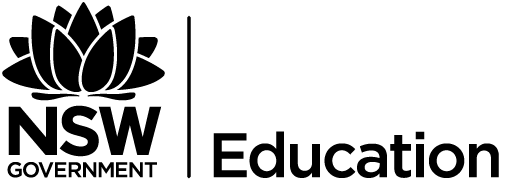 Stan Grant transcript annotationsTranscriptAnnotationThank you. Thank you so much for coming along this evening, and I'd also like to extend my respects to my Gadigal brothers and sisters from my people, the Wiradjuri people.In the winter of 2015, Australia turned to face itself. it looked into its soul and it had to ask this question. Who are we? What sort of a country do we want to be.And this happened in a place that is most holy, most sacred to Australians. It happened on the sporting field, it happened on the football field. Suddenly the front page was on the back page, it was in the grandstand.Thousands of voices rose to hound an indigenous man, a man who was told he wasn’t Australian, a man who was told he wasn’t Australian of the Year.And they hounded that man into submission.I can’t speak for the what lay in the hearts of the people who booed Adam Goodes. But I can tell you what we heard when we heard those boos.Repetition of the inclusive pronoun ‘we’ invites the audience into the world of the speaker and elicits empathy for Aboriginal experienceWe heard a sound that is very familiar to us.We heard a howl.Repetition of the word howl reinforces the message of pain and sufferingWe heard a howl that of humiliation has echoes across two centuries of dispossession, injustice, suffering and survival.Along with ‘suffering and survival’ this alliteration creates an atmosphere of anguish. The negative language sets the tone of the speechWe heard the howl of the Australian dream, and it said to us again, you’re not welcome.By saying ‘again’ the composer alludes to the fact that this injustice/displacement/disconnection is ongoing and has been repeated over timeThe Australian dream.We sing of it, and we recite it in verse.Australians all let us rejoice for we are young and free.My people die young in this country, we die ten years younger than average Australians and we are far from free.Through the possessive pronoun the composer aligns himself with the displaced group and makes it clear to the audience that he represents their storyJuxtaposition with the ‘promise’ of the National anthem and the reality for Aboriginal AustraliansWe are fewer than three percent of the Australian population and yet we are 25 percent, a quarter of those Australians locked up in our prisons, and if you are a juvenile it is worse, it’s fifty percent. An indigenous child is more likely to be locked up in prison than they are to finish high school.Using the rhetorical device of logos (logical appeal) the composer supports his argument with statistics which give weight to his point.I love a sunburned countryThe composer uses the intertextual reference to Dorothea McKellar’s poem to highlight differenceA land of sweeping plainsOf rugged mountain rangesIt reminds me that my people were killed on those plains, we were shot on those plains, disease ravaged us on those plains. I come from those plains. I come from a people west of the Blue Mountains, the Wiradjuri people, where in the 1820s the soldiers and settlers waged a war of extermination against my people. Yes, a war of extermination! That was the language used at the time, go to the Sydney Gazette, and look it up, and read about it. Martial law was declared, and my people could be shot on sight.Ravaged – high modalityExtermination – high modality words are used to position the audience- we empathise with the plight of the people because of the word choice The use of the exclamation indicates a passionate point is being made- the composer wants us to pay attention to the fact that Aboriginal people were victims in a war which aimed to exterminate themThose rugged mountain ranges, my people, women and children were herded over those ranges to their deaths.The Australian dream.Emotive verb choice – comparing Aboriginal people to cattle reinforces the policy of the time which considered Aboriginal people to be animals.The Australian dream is rooted in racism.The alliteration of the ‘r’ creates a sense of urgencyIt is the very foundation of the dream. It is there at the birth of the nation .It is there in terra nullius. An empty land. A land for the taking.Terra nullius – Australia was considered by Europeans to be a land where nobody lived. Native people did not count as people because they were not European peopleSixty thousand years of occupation.A people who made the first seafaring journey in the history of mankind.A people of law, a people of lore, a people of music and art and dance and politics, none of it mattered.Anaphora (opening of a new phrase or sentence beginning where repetition is used). A sense of consolidating the concept of ‘a people’ with a full range of cultural experiences and rich historyBecause our rights were extinguished because we were not here according to British law. And when British people looked at us, they saw something subhuman, and if we were human at all, we occupied the lowest rung on civilisation’s ladder.Insulting languageWe were fly blown, stone age savages and that was the language that was used.Charles Dickens, the great writer of the age, when referring to the noble savage of which we were counted among, said ‘it would be better that they be wiped off the face of the earth’. Captain Arthur Phillip, a man of enlightenment, a man who was instructed to make peace with the so called natives in a matter of years, was sending out raiding parties with instruction ‘bring back the severed heads of the black troublemakers’.Reference to Jean Jacques Rousseau a philosopher. His phrase was taken up by anthropologist Margaret mead (who perpetuated the misguided noble savage idea, for example: saving Indigenous people from themselves).They were smoothing the dying pillow.Edwardian Anthropologist Daisy Bates suggested that (in her opinion) Aboriginal people were not expected to survive the onslaught of white culture, it was better to leave Aboriginal people alone to die off, for example, not providing services or support, denying health care and sweeping 'things' under the carpet.).My people were rounded up and put on missions, from where, if you escaped. You were hunted down, you were roped and tied and dragged back, and it happened here, it happened on the mission that my grandmother and great grandmother were from, the Warrengesda on the Darling Point of the Murrumbidgee River.Read about it. It happened.By 1901 when we became a nation, when we federated the colonies, we were nowhere. We’re not in the Constitution, save for ‘Race Provisions’ – which allowed for laws to be made that would take our children, that would invade our privacy, that would tell us who we could marry and tell us where we could live.The Australian dream.Inclusive pronoun ‘our’By 1963, the year of my birth, the dispossession was continuing. Police came at gunpoint under cover of darkness to Mapoon an aboriginal community in Queensland, and they ordered people from their homes, and they burned those homes to the ground, and they gave the land to a bauxite mining company. And today those people remember that as ‘The Night of the Burning’.Creating a narrative to allow the audience to visualise the event. Sinister toneIn 1963 when I was born, I was counted amongst the flora and fauna, not among the citizens of this country.Alliteration emphasises this pointNow you will hear things tonight, you will hear people say, ‘but you’ve done well!’Yes I have, and I’m proud of it, and why have I done well?I’ve done well because of who came before me.Anaphora- same phrase used in repetitive clauses. This technique adds emphasis and unity to the clausesI’ve done well because of my father, who lost the tips off three fingers working in saw mills to put food on our table, because he was denied an education.See aboveMy grandfather, who served to fight wars for this country when he was not yet a citizen and came back to a segregated land where he couldn’t even share a drink with his digger mates in the pub because he was black.My great grandfather who was jailed for speaking his language to his grandson - my father - jailed for it!My grandfather on my mother’s side who married a white woman who reached out to Australia, lived on the fringes of town, until the police came, put a gun to his head, bulldozed his tin humpy, and ran over over the graves of the three children he’d buried there.The use of the personal pronoun ‘my’ claiming ownership of the experience and creating a story of Aboriginal displacement through family storyThat’s the Australian dream. I have succeeded in spite of the Australian dream, not because of it; and I have succeeded because of those people.Repetition to reinforce the messageYou might hear tonight, ‘but you have white blood in you.’ And if the white blood in me was here tonight, my grandmother, she would  tell you of how she was turned away from a hospital giving birth to her first child because she was giving birth to the child of a black person.The Australian dream. We’re better than this.I’ve have seen the worst of the world as a reporter. I’ve spent a decade in war zones, from Iraq to Afghanistan, and Pakistan. We are an extraordinary country, we are in so many respects the envy of the world. If I were sitting here, where my friends are tonight (gestures to opponents] I would be arguing passionately for this country.But I stand here with my ancestors, and the view looks very different from where I stand.The Australian dream.We have our heroes.Albert Namatjira painted the soul of this nation.Vincent Lingiari put his hand out for Gough Whitlam to pour the sand of his country through his fingers, and say ‘this is my country’.Cathy Freeman lit the torch for the Olympic Games.But every time we are lured into the light, we are mugged by the darkness of this country's history.Of course racism is killing the Australian dream! It is self evident that it is killing the Australian dream.But we are better than that.The people who stood up and supported Adam Goodes and said, ‘no more’, they are better than that.The people who marched across the bridge for reconciliation, they are better than that.The people who supported Kevin Rudd when he said sorry to the Stolen Generations, they are better than that.My children and their non indigenous friends are better than that.My wife who is non indigenous is better than that.And one day I want to stand here, and be able to say as proudly and sing as loudly as anyone in this room, Australians all let us rejoice.Thank you.